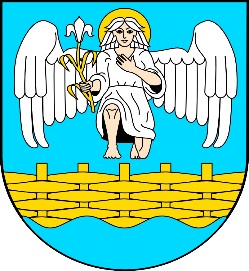 KARTA USŁUGINr karty 43ZEZWOLENIE JEDNORAZOWE 
NA SPRZEDAŻ NAPOJÓW ALKOHOLOWYCHWersja nr 1ZEZWOLENIE JEDNORAZOWE 
NA SPRZEDAŻ NAPOJÓW ALKOHOLOWYCHData zatwierdzenia:23.01.2017Komórka organizacyjnaReferat Gospodarczo - OrganizacyjnyReferat Gospodarczo - OrganizacyjnyTel./fax.16 641-14-2916 641-14-29I. WYMAGANE DOKUMENTYI. WYMAGANE DOKUMENTYI. WYMAGANE DOKUMENTYWniosek.Załączniki:zezwolenia na sprzedaż bądź sprzedaż i podawanie napojów alkoholowych w innym stałym punkcie wraz z odpowiednim dowodem potwierdzającym dokonanie opłaty za korzystanie        z zezwoleń.Uwaga: W przypadku zezwoleń wydanych przez Gminę Gać wystarczy podać tylko ich numery.pisemna zgoda właściciela, użytkownika, zarządcy lub administratora budynku, jeżeli punkt sprzedaży będzie zlokalizowany w budynku mieszkalnym wielorodzinnym.Wniosek.Załączniki:zezwolenia na sprzedaż bądź sprzedaż i podawanie napojów alkoholowych w innym stałym punkcie wraz z odpowiednim dowodem potwierdzającym dokonanie opłaty za korzystanie        z zezwoleń.Uwaga: W przypadku zezwoleń wydanych przez Gminę Gać wystarczy podać tylko ich numery.pisemna zgoda właściciela, użytkownika, zarządcy lub administratora budynku, jeżeli punkt sprzedaży będzie zlokalizowany w budynku mieszkalnym wielorodzinnym.Wniosek.Załączniki:zezwolenia na sprzedaż bądź sprzedaż i podawanie napojów alkoholowych w innym stałym punkcie wraz z odpowiednim dowodem potwierdzającym dokonanie opłaty za korzystanie        z zezwoleń.Uwaga: W przypadku zezwoleń wydanych przez Gminę Gać wystarczy podać tylko ich numery.pisemna zgoda właściciela, użytkownika, zarządcy lub administratora budynku, jeżeli punkt sprzedaży będzie zlokalizowany w budynku mieszkalnym wielorodzinnym.II. MIEJSCE ZŁOŻENIA DOKUMENTÓW	II. MIEJSCE ZŁOŻENIA DOKUMENTÓW	II. MIEJSCE ZŁOŻENIA DOKUMENTÓW	Urząd Gminy Gać, Gać 275, 37-207 Gać, tel./fax. 16 641-14-29, ug_gac@onet.pl Sekretariat, Pokój 11Urząd Gminy Gać, Gać 275, 37-207 Gać, tel./fax. 16 641-14-29, ug_gac@onet.pl Sekretariat, Pokój 11Urząd Gminy Gać, Gać 275, 37-207 Gać, tel./fax. 16 641-14-29, ug_gac@onet.pl Sekretariat, Pokój 11III. OPŁATYIII. OPŁATYIII. OPŁATYOpłata za wydanie jednorazowego zezwolenia na sprzedaż napojów alkoholowych wynosi:43,75 zł na sprzedaż napojów zawierających do 4,5 % alkoholu oraz piwa,43,75 zł na sprzedaż napojów od 4,5 % do 18 % alkoholu (z wyjątkiem piwa),175,00 zł na sprzedaż napojów zawierających powyżej 18 % alkoholu.Opłatę skarbową należy wpłacić na konto Urzędu Gminy Gać: Bank Spółdzielczy Łańcut oddział Gać 25 9177 1018 2003 2000 0619 0001 .Opłata za wydanie jednorazowego zezwolenia na sprzedaż napojów alkoholowych wynosi:43,75 zł na sprzedaż napojów zawierających do 4,5 % alkoholu oraz piwa,43,75 zł na sprzedaż napojów od 4,5 % do 18 % alkoholu (z wyjątkiem piwa),175,00 zł na sprzedaż napojów zawierających powyżej 18 % alkoholu.Opłatę skarbową należy wpłacić na konto Urzędu Gminy Gać: Bank Spółdzielczy Łańcut oddział Gać 25 9177 1018 2003 2000 0619 0001 .Opłata za wydanie jednorazowego zezwolenia na sprzedaż napojów alkoholowych wynosi:43,75 zł na sprzedaż napojów zawierających do 4,5 % alkoholu oraz piwa,43,75 zł na sprzedaż napojów od 4,5 % do 18 % alkoholu (z wyjątkiem piwa),175,00 zł na sprzedaż napojów zawierających powyżej 18 % alkoholu.Opłatę skarbową należy wpłacić na konto Urzędu Gminy Gać: Bank Spółdzielczy Łańcut oddział Gać 25 9177 1018 2003 2000 0619 0001 .IV. TERMIN I SPOSÓB ZAŁATWIENIAIV. TERMIN I SPOSÓB ZAŁATWIENIAIV. TERMIN I SPOSÓB ZAŁATWIENIAW ciągu miesiąca od dnia złożenia wniosku.W ciągu miesiąca od dnia złożenia wniosku.W ciągu miesiąca od dnia złożenia wniosku.V. TRYB ODWOŁAWCZYV. TRYB ODWOŁAWCZYV. TRYB ODWOŁAWCZYOdwołanie od decyzji wnosi się do Samorządowego Kolegium Odwoławczego w Przemyślu.  Odwołanie należy złożyć za pośrednictwem Wójta Gminy Gać w terminie 14 dni od daty otrzymania decyzji.Odwołanie od decyzji wnosi się do Samorządowego Kolegium Odwoławczego w Przemyślu.  Odwołanie należy złożyć za pośrednictwem Wójta Gminy Gać w terminie 14 dni od daty otrzymania decyzji.Odwołanie od decyzji wnosi się do Samorządowego Kolegium Odwoławczego w Przemyślu.  Odwołanie należy złożyć za pośrednictwem Wójta Gminy Gać w terminie 14 dni od daty otrzymania decyzji.VI. PODSTAWA PRAWNAVI. PODSTAWA PRAWNAVI. PODSTAWA PRAWNA- Ustawa z dnia 26 października 1982r. o wychowaniu w trzeźwości i przeciwdziałaniu alkoholizmowi (Dz.U.2016.487 t.j. z późn. zm.);- Ustawa z dnia 14 czerwca 1960r. Kodeks postępowania administracyjnego  (Dz.U.2016.23 t.j. z późn. zm.);- Uchwała Nr XI/58/2011 Rady Gminy Gać z dnia 21 czerwca 2011 r. w sprawie zasad usytuowania na terenie Gminy Gać miejsc sprzedaży i podawania napojów alkoholowych;- Uchwała XI/59/2011 Rady Gminy Gać z dnia 21 czerwca 2011 r w sprawie ustalenia na terenie Gminy Gać liczby punktów sprzedaży napojów zawierających powyżej 4,5% alkoholu (z wyjątkiem piwa) przeznaczonych do spożycia poza miejscem sprzedaży jak i w miejscu sprzedaży.- Ustawa z dnia 26 października 1982r. o wychowaniu w trzeźwości i przeciwdziałaniu alkoholizmowi (Dz.U.2016.487 t.j. z późn. zm.);- Ustawa z dnia 14 czerwca 1960r. Kodeks postępowania administracyjnego  (Dz.U.2016.23 t.j. z późn. zm.);- Uchwała Nr XI/58/2011 Rady Gminy Gać z dnia 21 czerwca 2011 r. w sprawie zasad usytuowania na terenie Gminy Gać miejsc sprzedaży i podawania napojów alkoholowych;- Uchwała XI/59/2011 Rady Gminy Gać z dnia 21 czerwca 2011 r w sprawie ustalenia na terenie Gminy Gać liczby punktów sprzedaży napojów zawierających powyżej 4,5% alkoholu (z wyjątkiem piwa) przeznaczonych do spożycia poza miejscem sprzedaży jak i w miejscu sprzedaży.- Ustawa z dnia 26 października 1982r. o wychowaniu w trzeźwości i przeciwdziałaniu alkoholizmowi (Dz.U.2016.487 t.j. z późn. zm.);- Ustawa z dnia 14 czerwca 1960r. Kodeks postępowania administracyjnego  (Dz.U.2016.23 t.j. z późn. zm.);- Uchwała Nr XI/58/2011 Rady Gminy Gać z dnia 21 czerwca 2011 r. w sprawie zasad usytuowania na terenie Gminy Gać miejsc sprzedaży i podawania napojów alkoholowych;- Uchwała XI/59/2011 Rady Gminy Gać z dnia 21 czerwca 2011 r w sprawie ustalenia na terenie Gminy Gać liczby punktów sprzedaży napojów zawierających powyżej 4,5% alkoholu (z wyjątkiem piwa) przeznaczonych do spożycia poza miejscem sprzedaży jak i w miejscu sprzedaży.VII. INNE INFORMACJE UZUPEŁNIAJĄCEVII. INNE INFORMACJE UZUPEŁNIAJĄCEVII. INNE INFORMACJE UZUPEŁNIAJĄCEPrzedsiębiorca zobowiązany jest zgłaszać zmiany stanu faktycznego i prawnego w stosunku do danych zawartych w zezwoleniu w terminie 14 dni od dnia ich powstania. Przedsiębiorca zobowiązany jest zgłaszać zmiany stanu faktycznego i prawnego w stosunku do danych zawartych w zezwoleniu w terminie 14 dni od dnia ich powstania. Przedsiębiorca zobowiązany jest zgłaszać zmiany stanu faktycznego i prawnego w stosunku do danych zawartych w zezwoleniu w terminie 14 dni od dnia ich powstania. STANOWISKOIMIĘ I NAZWISKODATA Opracował/a: Referent ds. Obrony CywilnejEwelina Wysocka20.01.2014Zaakceptował/a: Sekretarz GminyJanusz Wajhajmer20.01.2014Osoba odpowiedzialna za aktualizację: Sekretarz GminyMariusz Pawlak23.01.2017